National Garden Clubs, Inc.                      FORM 20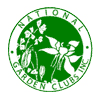 LISTA DE VERIFICACIÓN SERIE DE ESCUELA DE EXPOSICIÓN DE FLORESEl Director EEF del País debería utilizar este form para el seguimiento de la serie dentro de su País.El Director EEF del País no necesita enviar este form a ningún Director NGC.LUGAR:	 	GRUPO AUSPICIANTE: 	DIRECTOR LOCAL:  	DIRECCIÓN:  	TELÉFONO: 	E-MAIL: 	CO-DIRECTOR LOCAL: 	DIRECCIÓN: 	TELÉFONO: 	E-MAIL: 	Fecha el grupo auspiciante solicitó aprobación para hacer la Serie EEF  	Fecha aprobación Serie EEF 	Fecha de notificación al auspiciante Local: 	Fechas de los Cursos EEF:I	II  	III  	IV  	Instructores Contratados para los cursos:	Cada estudiante puede tener el mismo Instructor dos veces.Excepción: Un recuperatorio para un estudiante que desaprobó puede ser dado por cualquier Instructor.PROCEDIMIENTO	HORTICULTURA	DISEÑOGrupo de Plantas Elegido: Cursos I-IV, el Dir EEF País y Director EEF Local eligen el orden para estudiar los siguientes grupos. Grupos de plantas requeridos: 2 arboreos, 2 especímenes cortados, 2 cultivados en recipiente; los otros dos puede ser una combinación de arbóreos, cortados o cultivados en recipiente.Nombre el Grupo de Plantas y la planta específica para el juzgamiento.